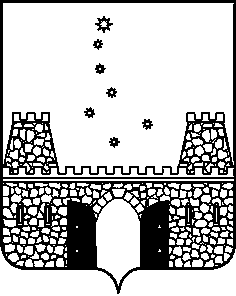 АДМИНИСТРАЦИЯ МУНИЦИПАЛЬНОГО ОБРАЗОВАНИЯ СТАРОМИНСКИЙ РАЙОН ПОСТАНОВЛЕНИЕот ___________                                                                               № _______ст-ца СтароминскаяО внесении изменений в постановление администрации муниципального образования Староминский район от 4 сентября 2023 года № 983 «Об утверждении административного регламента предоставления муниципальной услуги «Выплата компенсации части родительской платы  за присмотр и уход за детьми в муниципальных  образовательных организациях, находящихся на территории Краснодарского края муниципального образования Староминский район»              В целях приведения в соответствие с Федеральным законом от 14 июля 2022 года № 236-ФЗ «О Фонде пенсионного и социального страхования Российской Федерации», постановлением Правительства Российской Федерации от 27 мая 2023 года № 829 «Об утверждении единого стандарта предоставления государственной и (или) муниципальной услуги «Выплата компенсации части родительской платы за присмотр и уход за детьми в государственных и муниципальных образовательных организациях, находящихся на территории соответствующего субъекта Российской Федерации» административного регламента, руководствуясь статьей             31 Устава муниципального образования Староминский район,                           п о с т а н о в л я ю:            1. Внести в приложение к постановлению администрации муниципального образования Староминский район от 4 сентября 2023 года № 983 «Об утверждении административного регламента предоставления муниципальной услуги «Выплата компенсации части родительской платы  за присмотр и уход за детьми в муниципальных  образовательных организациях, находящихся на территории Краснодарского края муниципального образования Староминский район» следующие изменения:          в пункте 2.2.2 слова «Пенсионным Фондом Российской Федерации» заменить словами «Фондом пенсионного и социального страхования Российской Федерации»;            в абзаце  шестом пункта 2.3.1 слова «государственной (муниципальной)» заменить на слово «муниципальной»;2           в абзаце  седьмом пункта 2.3.1 слово «государственной» заменить на слово «муниципальной»;           приложение 1 к административному регламенту предоставления муниципальной услуги «Выплата компенсации части родительской платы  за присмотр и уход за детьми в муниципальных  образовательных организациях, находящихся на территории Краснодарского края муниципального образования Староминский район» изложить в новой редакции (прилагается).            2. Начальнику организационного отдела управления делами администрации муниципального       образования       Староминский     район Зосим Ю.В. разместить настоящее постановление на официальном сайте администрации муниципального образования Староминский район в информационно-телекоммуникационной  сети Интернет.            3. Постановление вступает в силу со дня его официального обнародования путем размещения на официальном сайте администрации муниципального образования Староминский район в информационно-телекоммуникационной  сети Интернет.Глава муниципального образования Староминский район                                                                                В.В. Горб                                                                    Приложение                                                      к постановлению администрации                                        муниципального образования                                                      Староминский район                                                      от ___________  № _______                                                                    « Приложение 1к административному регламенту предоставления муниципальной услуги «Выплата компенсации части родительской платы  за присмотр и уход за детьми в муниципальных  образовательных организациях,   находящихся на территории Краснодарского края муниципального образования Староминский район»(в редакции постановления администрации муниципального образования Староминский район от ______________ №_______)ФОРМАзаявления о предоставлении муниципальной услуги «Выплата компенсации части родительской платы  за присмотр и уход за детьми в муниципальных  образовательных организациях, находящихся на территории Краснодарского края муниципального образования Староминский район»                                     Руководителю                                                                      _______________________________                                                                     _______________________________(наименование муниципальной  образовательной                                                                                                       организации, реализующей образовательную                                                                                                        программу дошкольного образования (далее -                                                                                                         Организация), которой предоставляется                                                                                                           муниципальная услуга «Выплата компенсации                                                                                                             части родительской платы за присмотр и уход                                                                                                            за детьми в муниципальных образовательных                                                                                                               организациях, находящихся на   территории                                                                                                                      Краснодарского края муниципального                                                                                                                        образования Староминский район»                                                                                                                          (далее – муниципальная услуга)2ЗАЯВЛЕНИЕ
о предоставлении муниципальной услуги «Выплата компенсации части родительской платы  за присмотр и уход за детьми в муниципальных  образовательных организациях, находящихся на территории Краснодарского края муниципального образования Староминский район»          Прошу назначить компенсацию части платы, взимаемой с родителей (законных представителей) за присмотр и уход за ребенком, осваивающимобразовательную программу дошкольного образования в организации, осуществляющей образовательную деятельность:_____________________________________________________________________________(наименование муниципальной образовательной организации)Сведения о родителе (законном представителе) ребенка, обратившемся в Организацию за предоставлением муниципальной услуги (далее - заявитель):Сведения о других детях в семье для определения размера компенсации в соответствии с частью 5 статьи 65 Федерального закона «Об образовании в Российской Федерации»:________________________________________________________________(фамилия, имя, отчество (при наличии): дата рождения; пол; страховой номер индивидуального___________________________________________________лицевого счета; гражданство; данные документа, удостоверяющего личность)___________________________________________________________________________________________________________________________________________________________________________________________________________________________________________________________________________________________________________________________________________________________________________________________________________________________________________________________________Сведения об обучении других детей в семье в возрасте от 18 лет по очной форме обучения (в случае если такие дети имеются в семье):_____________________________________________________________________________(наименование образовательной организации)__________________________________________________________________________________________(реквизиты справки с места учебы совершеннолетних детей, подтверждающей обучение по очной форме в образовательной организации любого типа не зависимо от ее организационно-правовой формы (за исключением образовательной организации дополнительного образования) (указывается при отсутствии у такой образовательной организации технической возможности предоставления указанных сведений в рамках межведомственного информационного взаимодействия)Реквизиты иных документов, представляемых в соответствии с пунктами 2.6.1 и 2.6.5 административного регламента предоставления муниципальной услуги «Выплата компенсации части родительской платы  за присмотр и уход за детьми в муниципальных  образовательных организациях, находящихся на территории Краснодарского края муниципального образования Староминский район»: __________________________________________________________________________________________________________________________________________________________________________________________________________________________________________________________________________________________________________________________________________________________________________________________________________________________________4Способ получения результата рассмотрения заявления:           в личном кабинете на ЕПГУ или РГПУ__________________________           в Организации _____________________________________________К заявлению прилагаются:_______________________________________________________________________________________________________________________________________________________________________________________________________________________________________(перечень документов, предоставляемых заявителем при подаче заявления в Организацию)Своевременность и достоверность представления сведений при изменении оснований для предоставления компенсации гарантирую. ___________________________                                _________________________________            (подпись заявителя)                                                                                   (расшифровка подписи)Дата заполнения: «__» ___________ 20__ г.»Начальник управления образованияадминистрации муниципального образования Староминский район                                                 Н.В. Пазухина5ЛИСТ СОГЛАСОВАНИЯпроекта постановления администрации муниципального образованияСтароминский район от__________№________«О внесении изменений в постановление администрации муниципального образования Староминский район от 4 сентября 2023 года № 983 «Об утверждении административного регламента предоставления муниципальной услуги «Выплата компенсации части родительской платы  за присмотр и уход за детьми в муниципальных  образовательных организациях, находящихся на территории Краснодарского края муниципального образования Староминский район»  Проект внесен и подготовлен:Управлением образования администрации муниципального образования Староминский район начальник  управления образования                                             Н.В. Пазухина                     Проект согласован: Заместитель главы муниципального образования Староминский район                                                    К.К. ЧерковаЗаместитель начальникауправления деламиначальник юридическогоотдела управления делами администрации  муниципального образования Староминский район                                                  В.В. ПетренкоНачальник отдела делопроизводства управления делами администрациимуниципального образованияСтароминский район 		                                                           С.А. СлынькоРассылка:  УО – 1; орготдел -1. Итого: 2Фамилия, имя, отчество(при наличии):___________________________________Дата рождения:___________________________________(день, месяц, год)Пол:___________________________________(мужской, женский)Страховой номер индивидуального лицевого счета:___________________________________Гражданство:___________________________________Данные документа, удостоверяющего личность:Данные документа, удостоверяющего личность:Наименование документа, серия, номер:___________________________________Дата выдачи:___________________________________Кем выдан, код подразделения:___________________________________Номер телефона (при наличии):___________________________________Адрес электронной почты (при наличии):___________________________________Адрес фактического проживания:___________________________________Статус заявителя:___________________________________(родитель (усыновитель), (опекун)Сведения о ребенке, осваивающем образовательную программу дошкольного образования в организации, осуществляющей образовательную деятельность:Сведения о ребенке, осваивающем образовательную программу дошкольного образования в организации, осуществляющей образовательную деятельность:Фамилия, имя, отчество (при наличии):___________________________________3Дата рождения:___________________________________(день, месяц, год)Пол:___________________________________(мужской, женский)Страховой номер индивидуального лицевого счета:___________________________________Гражданство:___________________________________Данные документа, удостоверяющего личность:Данные документа, удостоверяющего личность:Реквизиты записи акта о рождении или свидетельства о рождении:__________________________________Компенсацию прошу перечислять посредством (по выбору заявителя):Компенсацию прошу перечислять посредством (по выбору заявителя):через организацию почтовой связи:_______________________________________(адрес, почтовый индекс)на расчетный счет:__________________________________________________________________________________________________________________________________________________________________(номер счета: банк получателя; БИК; корр.счет; ИНН; КПП)